Amt der Tiroler Landesregierung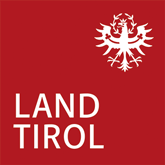 Abteilung Inklusion und Kinder- und JugendhilfeEduard-Wallnöfer-Platz 36020 InnsbruckE-Mail: tiroler.aktionsplan.behinderung@tirol.gv.at 

HINWEIS: Wir bitten Sie den Antrag vollständig auszufüllen und alle erforderlichen Unterlagen beizulegen.
Damit tragen Sie dazu bei, dass Ihr Ansuchen rasch erledigt wird. Bitte füllen Sie den Antrag aus. 
Hinweis:Die Richtlinie des Landes Tirol über die Übernahme von Kosten für Aufwendungen, die im Rahmen der Koordinierung der Umsetzung des Tiroler Aktionsplanes (TAP) im Jahr 2023 entstehen – TAP-Richtlinie 2023 ist auf der Homepage der Abteilung Inklusion und Kinder- und Jugendhilfe Grundlagen zum TAP und Formulare | Land Tirol abrufbar. Mit der Unterschrift wird bestätigt, dass die gemachten Angaben richtig und vollständig sind und der Wahrheit entsprechen. 	Ort und Datum	UnterschriftStand: Mai 2024ANTRAG einer Dienstleisterin
auf Kostenersatz für die mobile Unterstützung eines Menschen mit Behinderungen
für die Teilnahme an TAP-SitzungenAngaben zu der Dienstleisterin:Angaben zu der Dienstleisterin:Firmenwortlaut der Dienstleisterin:      Vor- und Familienname sowie akademischer Grad des nach außen vertretungsbefugten Organes:Firmenwortlaut der Dienstleisterin:      Vor- und Familienname sowie akademischer Grad des nach außen vertretungsbefugten Organes:Adresse: 	Straße:      	PLZ:      	Ort:      Adresse: 	Straße:      	PLZ:      	Ort:      E-Mail:      Telefonnummer:      Angaben zu dem Menschen mit Behinderungen und zu den Sitzungen:Angaben zu dem Menschen mit Behinderungen und zu den Sitzungen:Für wen wurde die mobile Unterstützungsleistung erbracht?Vor- und Familienname des Menschen mit Behinderungen:Datum der Sitzungen:      Pro Sitzung erbrachtes Stundenausmaß:      Für wen wurde die mobile Unterstützungsleistung erbracht?Vor- und Familienname des Menschen mit Behinderungen:Datum der Sitzungen:      Pro Sitzung erbrachtes Stundenausmaß:      Verbindliche Erklärung des vertretungsbefugten Organs: Ich, als vertretungsbefugtes Organ oben angeführter Dienstleisterin, erkläre mit meiner Unterschrift, dass  die Stunden nicht über die dem Menschen mit Behinderungen gewährte Leistung nach dem TTHG abgerechnet werden/wurden sowie die Stunden im Rahmen der Teilnahme an den Sitzungen erbracht wurden und beantrage die Auszahlung des Kostenersatzes auf nachfolgendes Konto: Kontoinhaberin:      IBAN:      BIC:      Einbringung:Der vollständige Antrag auf Kostenersatz für die mobile Unterstützung ist bis spätestens
15. Februar 2025 bei der Abteilung Inklusion und Kinder- und Jugendhilfe einzubringen.Die Einbringung hat in elektronischer Form über das Online-Formular der Abteilung Inklusion und Kinder- und Jugendhilfe Datenübermittlung an die Sozialreferate / Abteilung Soziales / Abteilung Inklusion und Kinder- u. Jugendhilfe  (sichere Datenübertragung) oder in einer anderen geeigneten elektronischen Form oder per Post zu erfolgen. Weitere Informationen zum rechtswirksamen Einbringen und Datenschutz finden Sie unter: www.tirol.gv.at/information 